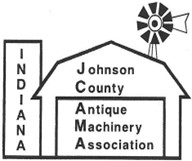 Dwayne Hansford, Pres Cell# 317-512-0493SHOW BOOK ADVERISEMENT FORM YR 2023Your past support of our annual Show Book has been greatly appreciated. We would like to continue our great partnership with you once again this year. Please indicate your preferences for the Show Book Advertisement and return with you payment. We are also including an additional new features for this year, being a special crosslink on our Web Site to your website or email address for a small additional fee. Our club website www.jcamach.org has gained increased popularity with monthly site hits approaching 75,000 to 85,000 with peaks of 125,000 the month of our event. Everyone attending our event receives this book to take home, so your ad will be seen by many.Please include your ADVERTISEMENT DETAILS with this form or electronically submit to crystal@crystalgraphics.us. The submitted advertisement provides the best clarity in this book, if the font or graphics used have a high contrast ratio to the background. Please contact any of the names listed below for additional information.Prices for special COLOR ads will be handled based on size and location in 2023 program book. Please contact us ahead to discuss your ad size and price so we can better serve your needs and ideas. If you are placing a BLACK AND WHITE ad, indicate selection in boxes below. We encourage you to include a special offer coupon within your ad to help draw people to your business or website. This will hopefully be an added bonus for your business and possible new potential customers for years to come.Name of Company or Individual _________________________________________Black and White ad prices:	YOUR PREVIOUS AD SIZE FOR	2021	2022¼ page $30.00	/	½ page $60.00¾ page $90.00	/	Full page $120.00For info…All submittals must be completed by April 15, 2023, in order to be included in printed Show Book. Ads can be paid on our website with a debit or credit card payment. Go to www.jcamach.org and follow link to a secure sponsor / donation payment page or ads can be submitted by mail with payment to:(Vice President)	Steve Warthan:		7504 N Red Hill Rd, Elletsville, IN 47429Email:	warthanbecky@gmail.com		PH 812-585-2299 (Cell)Additional contacts for information about advertising:(President)		Dwayne Hansford:		2364 S 625 W, Shelbyville, IN 	46176Email:	rusticredacres@yahoo.com		PH 317-512-0493 (Cell)